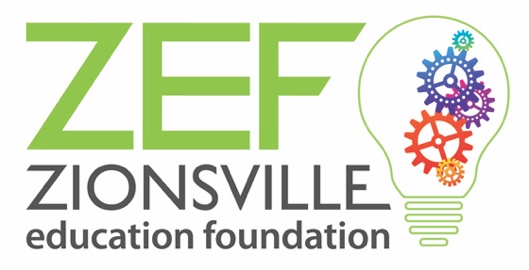 Imagine Professional Development GrantApplication Cover SheetProject title: ___________________________________________________________Educator name(s): ______________________________________________________School(s):  _____________________________________________________________Educational background: _________________________________________________Teaching experience: ____________________________________________________School phone: __________________________ School extension: ________________Email address: _________________________________________________________School and/or classroom Facebook or Twitter accounts: ______________________________________________________________________________________________Project duration or conference date(s):  ______________________________________Any potential or secured funding from other sources? (please list source and amount)Source:  _____________________________________  Amount $_________________Total cost of grant: $_________________  Total grant request: $________________
